Contrat d’Agriculture Soutenue par la CommunautéProducteurEngagement du producteurAu nom de Havre Vert Biologique S.E.N.C., et en vertu de la formule d’agriculture soutenue par la communauté (ASC), je m’engage à fournir, entre la mi-juin 2024 et la fin octobre 2024, une diversité de légumes de haute qualité, certifiés biologiques par l’organisme de certification Pro-Cert.Je m’engage à mettre en œuvre tous les moyens nécessaires pour fournir une part de récolte satisfaisante sur la base d’une valeur moyenne et d’un rapport qualité-prix équitable.Je m’engage à fournir chaque semaine une liste des produits qui seront disponibles.Je m’engage à être à l’heure au lieu de ramassage situé au 842, ch des Patriotes, Saint-Mathias-sur-Richelieu, Qc, J3L 6A2, les jeudis.Dans la mesure de mes disponibilités, je m’engage à répondre aux questions sur la ferme, les méthodes de culture ou toutes autres questions destinées à mieux comprendre tous les aspects entourant le travail du producteur agricole. Membre Engagement du membre Je m’engage pour la saison 2024 à recevoir un panier d’une valeur de 22 $ ou plus, de produits de la ferme, selon les produits disponibles et comprend que j’ai la possibilité de faire l’autocueillette de fleurs et fines herbes au même moment.Je m’engage à payer d’avance le forfait fixé afin de contribuer au financement de ce projet ASC.  Je comprends qu’il est de ma responsabilité de donner mes semaines de vacances par courriel au plus tard le samedi avant le panier en congé. Je désire un forfait (cochez ci-dessous) :  de 14 semaines, avec 2 semaines de vacances ((14 sem. x 22$) + (30$ frais administratifs) = 338$) au coût de 338$.  de 17 semaines avec 2 semaines de vacances ((17 sem. x 22$) + (30$ frais administratifs) = 404$) au coût de 404$.  SANS VACANCES ((19 sem. x 22$) + (30$ frais administratifs) = 448$) au coût de 448$Je désire ajouter un don volontaire (pas obligatoire) de   à mon abonnement afin d’aider à payer les semences de fleurs. Je comprends que ne pas faire de don ne m’empêchera pas d’avoir accès à l’auto-cueillette de fleurs incluses dans l’abonnement.Je comprends que ce montant est payable en totalité à la signature du contrat. Le mode de paiement privilégié est un transfert Interac envoyé à l’adresse karine.potvin@havrevert.ca. Mot de passe à utiliser : « biologique ».Je désire que le contenu de mon panier soit (cochez ci-dessous) : Choisi par le maraîcher.  Présélectionné par moi, lorsque possible ( je comprends que j’aurai accès à une liste des produits disponibles chaque semaine et que je devrai envoyer ma commande avant l’heure de tombée, dimanche midi, faute de quoi, le maraîcher sélectionnera un panier d’une valeur de 22$ pour moi.  Je comprends que je suis responsable d’inscrire mon code promo lors du choix du contenu de mon panier et que seulement le présent 22$ me sera remboursé si j’oublie de l’appliquer. Je comprends qu’à moins d’oublier de passer ma commande, je recevrai un panier d’une valeur supérieure à celle que j’ai payé et que la valeur de ce bonus sera déterminée par la date où le paiement entier sera acquitté. Ainsi, je comprends que si j’acquitte ce montant en entier avant le 31 décembre 2023, je recevrai en retour un panier hebdomadaire d’une valeur approximative de 26$ par semaine pour le nombre de semaines indiqué ci-haut. Si j’acquitte ce montant en entier avant le 31 mars 2024, je recevrai en retour un panier hebdomadaire d’une valeur approximative de 25$ par semaine pour le nombre de semaines indiqué ci-haut. Enfin, si j’acquitte ce montant après le 31 mars 2024, je comprends que je recevrai un panier hebdomadaire d’une valeur approximative de 24$ par semaine pour le nombre de semaines sélectionné ci-haut. Si je choisi le contenu de mon panier,  Je comprends que si je n’utilise pas l’entièreté de la valeur du code promo qui m’est accordée, la balance n’est pas transférable à une semaine subséquente.  Je comprends qu’il m’est possible de dépasser cette valeur pour en profiter pleinement et payer l’excédent.J’accepte les risques et les bénéfices de la formule ASC.  Je comprends que les produits agricoles sont tributaires de plusieurs facteurs indépendants de la volonté du producteur. J’accepte que les paniers soient garnis en quantité, en qualité et en variété plus ou moins grande selon le moment de la saison et selon que la saison soit bonne ou mauvaise. J’accepte qu’il arrive que certains légumes choisis soient remplacés sans préavis s’ils ne sont pas disponibles. Je comprends que la saison se termine au mois d’octobre 2024.Je comprends que si je ne me présente pas à la cueillette du jeudi avant 18h, je n’aurai pas accès au kiosque de surplus du potager. Je m’engage à me présenter pour recueillir mon panier chaque semaine au 
842 ch des Patriotes, Saint-Mathias-sur-Richelieu, au moment convenu 
(veuillez indiquer 1,2 et 3 à côté des plages horaires ci-dessous afin de signifier votre 1er, 2e et 3e choix. Votre choix sera confirmé avant le début de la saison) : 	jeudi entre midi et 15h, avec accès au marché des produits en surplus	jeudi entre 15h et 18h, avec accès au marché des produits en surplus	jeudi en formule libre-service (frigo extérieur) après 18h	vendredi avant-midi, en formule libre-service (frigo extérieur)	vendredi après-midi, en formule libre-service (frigo extérieur)	samedi avant-midi, en formule libre-service (frigo extérieur)	samedi après-midi, en formule libre-service (frigo extérieur)Si je ne suis pas disponible au moment de la cueillette sélectionné, je comprends que je peux planifier À L’AVANCE avec le fermier un autre moment pour ramasser le panier directement à la ferme entre jeudi 18h et dimanche 20h. Si je m’absente pour une raison quelconque, et sans en aviser la ferme à l’avance, j’accepte que mon panier soit donné et j’en assumerai la perte. J’accepte qu’en vertu de la formule ASC, le producteur mette dans les paniers ce qui est disponible à la ferme au moment de la livraison. Je comprends que ceci signifie qu’un légume qui est mis sur l’inventaire de disponibilité du jeudi peut ne plus être disponible au moment de ma cueillette. Je comprends également que certaines semaines, un ou plusieurs légumes puissent être obligatoires pour tous. Le nombre de places étant limitées, j’accepte que la réception de mon paiement fasse foi de ma réservation.  J’accepte que mon courriel soit privilégié pour les communications et je m’engage à vérifier régulièrement mes messages et m’assurer que l’adresse du maraicher soit acceptée par mon service de courriels.Signatures ____________________________			____________________________	Signature du membre ASC 		Date 			Signature du producteur 		DateHavre Vert Biologique S.E.N.C.842 Chemin des Patriotes, Saint-Mathias-Sur-Richelieu, J3L 6A2info@havrevert.caDean CurryKarine Potvin514-238-0588Nom :Prénom :Adresse :Adresse :Ville :Code postal :Téléphone :Courriel :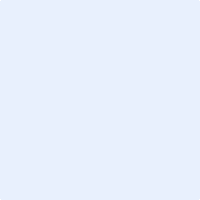 